JOB OBJECTIVEInitially, i want to work as a management trainee in an industry where my education in management, with a major in business administration,may be developed. My ultimate goal is to be in High positionPERSONAL PROFILEDate of birth: 04 /12/1992Marital status: SingleSPECIALIZATIONManagement and AdministrationEDUCATIONa)Doing bachelor degree in Business Administration[BBA]b)Diploma course in PC Hardware and Networking,ECIL-ECIT,Kottarakara-2013c)Senior Secondary(12th)state-Humanites,St.Johns Higher Secondary School,Trivandrum-2012d)Higher Secondary(10th)state,St.Marys Higher Secondary School,Kottarakara-2009SCHOLARSHIPS/AWARDSa)Balarama Digest Scholarship -2003,2004(conducted by Balarama Learning Research Division,KOTTAYAM)b)Holy Faith Talent Search Examination at National level-1999,1998c)PCM Scholarship Examination at National Level-1999d)Won Merit Certificate in the Competitive Examination-2000ACHIEVEMENTSa)Won Merit certificate in DRAMA competition held in connection with the school KALOTSAVAM-2007-08b)Won Merit certificate in SARAL HINDI EXAMINATION-2008(Dakshina Bharat Hindi Prachar Sabha (Kerala), EranakulamPERSONAL OBJECTIVEMy desire is to create a truly competitive arena whenever I work. I want to bring my enthusiasm and sense of confidence to the organisation and to the people I work with. My involvement in various areas of activities at college has taught me crucial lessons on leadership and teamwork.HOBBIESa) Reading books (novels, articles)b) Playing Basketball and volleyballc) Hearing musicSTRENGTHSa) Team playerb) Self confident and goal orientedc) Fast learner with an ability to excelWORK EXPERIENCEWorked as sales executive for 3 months in RELIANCE FRESH ,Edappaly,keralaFirst Name of Application CV No: 1657200Whatsapp Mobile: +971504753686 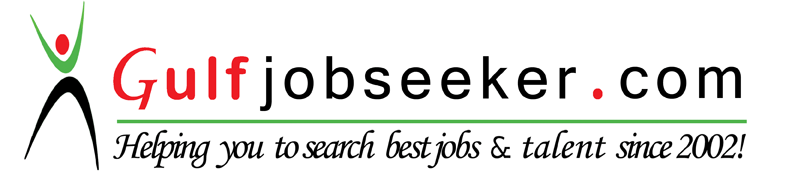 